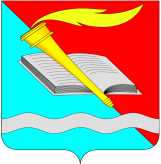  администрация Фурмановского  муниципального районаПОСТАНОВЛЕНИЕот ____________ 2020  № ________г. Фурманов О внесении изменений в постановление администрации Фурмановского муниципального района от 23.11.2017 №1251 «Об утверждении муниципальной программы Фурмановского муниципального района «Обеспечение доступным и комфортным жильем населения Фурмановского муниципального района»	В соответствии с решением Совета Фурмановского муниципального района от 19.12.2019 № 120 «О бюджете Фурмановского муниципального района на 2020 год и на плановый период 2021 и 2022 годов», решением Совета Фурмановского городского поселения от 19.12.2019 № 49 «О бюджете Фурмановского городского поселения Фурмановского муниципального района Ивановской области на 2020 год и на плановый период 2021 и 2022 годов», администрация Фурмановского муниципального районап о с т а н о в л я е т:	Внести в постановление администрации Фурмановского муниципального района от 23.11.2017 №1251 «Об утверждении муниципальной программы Фурмановского муниципального района «Обеспечение доступным и комфортным жильем населения Фурмановского муниципального района» следующие изменения:в приложении к постановлению:1. В разделе 1 «Паспорт муниципальной программы Фурмановского муниципального района» подраздел «Объем ресурсного обеспечения Программы по годам ее реализации в разрезе источников финансирования» изложить в следующей редакции:«Общий объем бюджетных ассигнований: 2018 – 22 776 687,14 руб.2019 – 19 559 753,47 руб.2020 – 34 377 225,11 руб.2021 – 11 312 782,20 руб.2022 – 33 632 669,57 руб.2023 –   2 963 391,90 руб.2024 –                  0,00 руб.из них:- бюджет Фурмановского муниципального района:2018 –    7 337 775,25 руб.2019 –    3 279 860,93 руб.2020 –    3 450 739,49 руб.2021 –       528 212,20 руб.2022 –    1 672 326,57 руб.2023 –                  0,00 руб.2024 –                  0,00 руб.- бюджет Фурмановского городского поселения:2018 –       160 000,00 руб.2019 –         55 750,00 руб.2020 –       150 000,00 руб.2021 –         50 000,00 руб.2022 –         50 000,00 руб.2023 –         29 633,90 руб.2024 –                  0,00 руб.- бюджет Ивановской области:2018 –  10 659 767,08 руб.2019 –  14 655 648,55 руб.2020 –  27 982 894,78 руб.2021 –  10 734 570,00 руб.2022 –  31 910 343,00 руб.2023 –         29 338,00 руб.2024 –                  0,00 руб.- федеральный бюджет:2018 –    4 619 144,81 руб.2019 –    1 568 493,99 руб.2020 –    2 793 590,84 руб.2021 –                  0,00 руб.2022 –                  0,00 руб.             2023 –                  0,00 руб.2024 –                  0,00 руб.- Государственная корпорация - Фонд содействия реформированию жилищно – коммунального хозяйства:2019 –                  0,00 руб.2020 –                  0,00 руб.2021 –                  0,00 руб.2022 –                  0,00 руб.             2023 –     2 904 420,00 руб.2024 –                  0,00 руб.»;2. В разделе 4 «Ресурсное обеспечение Муниципальной программы» таблицу 3 изложить в следующей редакции:	«Таблица 3. Ресурсное обеспечение реализации Программы (тыс. руб.)».	3. В приложении 1 к Муниципальной программе «Обеспечение доступным и комфортным жильем населения Фурмановского муниципального района»:3.1. В разделе 1 «Паспорт подпрограммы» подраздел «Объемы ресурсного обеспечения подпрограммы» изложить в следующей редакции:«Общий объем бюджетных ассигнований:2018 –  11 871 279,00 руб.2019 –    1 695 897,00 руб.2020 –    3 076 872,12 руб.2021 –         79 811,00 руб.2022 –       109 411,00 руб.2023 –                  0,00 руб.2024 –                  0,00 руб.в том числе:- бюджет Фурмановского муниципального района:2018 –    5 235 439,43 руб.2019 –           6 370,15 руб.2020 –         73 011,00 руб.2021 –         79 811,00 руб.2022 –       109 411,00 руб.2023 –                  0,00 руб.2024 –                  0,00 руб.- бюджет Ивановской области:2018 –    2 016 694,76 руб.2019 –       121 032,86 руб.2020 –       210 270,28 руб.2021 –                  0,00 руб.2022 –                 0,00 руб.2023 –                 0,00 руб.2024 –                 0,00 руб.- федеральный бюджет:2018 –    4 619 144,81 руб.2019 –    1 568 493,99 руб.2020 –    2 793 590,84 руб.2021 –                  0,00 руб.2022 –                 0,00 руб.2023 –                 0,00 руб.2024 –                 0,00 руб.»;3.2. В разделе 5 «Ресурсное обеспечение реализации мероприятий подпрограммы» таблицу 2 изложить в следующей редакции:«Таблица 2. Ресурсное обеспечение реализации мероприятий подпрограммы (тыс. руб.)».4. В приложении 2 к Муниципальной программе «Обеспечение доступным и комфортным жильем населения Фурмановского муниципального района»:4.1. В разделе 1 «Паспорт подпрограммы» «Объемы ресурсного обеспечения подпрограммы» изложить в следующей редакции: «Общий объем бюджетных ассигнований:Общий объем бюджетных ассигнований:2018 –     978 191,50 руб.2019 –  1 292 112,00 руб.2020 –     807 570,00 руб.2021 –     398 401,20 руб.2022 –     398 401,20 руб.2023 –               0,00 руб.2024 –               0,00 руб.в том числе:- бюджет Фурмановского муниципального района:2018 –     211 000,00 руб.2019 –       64 605,60 руб.2020 –       40 378,50 руб.2021 –     398 401,20 руб.2022 –     398 401,20 руб.2023 –               0,00 руб.2024 –               0,00 руб.- бюджет Ивановской области:2018 –      767 191,50 руб.2019 –   1 227 506,40 руб.2020 –      767 191,50 руб.2021 –                0,00 руб.2022 –                0,00 руб.2023 –                0,00 руб.2024 –                0,00 руб.».4.2. В разделе 5 «Ресурсное обеспечение реализации мероприятий подпрограммы» таблицу 2 изложить в следующей редакции:«Таблица 2. Ресурсное обеспечение реализации мероприятий подпрограммы (тыс. руб.)».5. В приложении 5 к Муниципальной программе «Обеспечение доступным и комфортным жильем населения Фурмановского муниципального района»:5.1. В разделе 1 «Паспорт подпрограммы» подраздел «Объемы ресурсного обеспечения подпрограммы» изложить в следующей редакции: «Общий объем бюджетных ассигнований:2018 –    7 791 716,64 руб.2019 –  12 679 344,96 руб.2020 –  19 558 212,99 руб.2021 –                  0,00 руб.2022 –  22 290 287,37 руб.2023 –                 0,00 руб.2024 –                 0,00 руб.в том числе:- бюджет Фурмановского муниципального района:2018 –    1 315 835,82 руб.2019 –    2 973 885,18 руб.2020 –    3 287 349,99 руб.2021 –                  0,00 руб.2022 –    1 114 514,37 руб.2023 –                 0,00 руб.2024 –                 0,00 руб.- бюджет Ивановской области:2018 –    6 475 880,82 руб.2019 –    9 705 459,78 руб.2020 –  16 270 863,00 руб.2021 –                  0,00 руб.2022 –  21 175 773,00 руб.2023 –                 0,00 руб.2024 –                 0,00 руб.»;5.2. В разделе 5 «Ресурсное обеспечение реализации мероприятий подпрограммы» таблицу 2 изложить в следующей редакции: «Таблица 2. Ресурсное обеспечение реализации мероприятий подпрограммы (тыс. руб.».6. Настоящее постановление вступает в силу со дня его подписания.7. Контроль за исполнением постановления возложить на заместителя главы администрации Фурмановского муниципального района А.А. Клюева.Глава Фурмановского муниципального района                                                                          Р.А. СоловьевЛ.Г. Горбачева22131№п/пНаименование подпрограммы/ Источник ресурсного обеспечения201820192020202120222023*2024*Программа, всегоПрограмма, всего22776,719559,7534377,2211312,7833632,672963,390,0бюджетные ассигнования:бюджетные ассигнования:22776,719559,7534377,2211312,7833632,672963,390,0- бюджет Фурмановского муниципального района- бюджет Фурмановского муниципального района7 337,73 279,853450,74528,211672,330,00,0- бюджет Фурмановского городского поселения- бюджет Фурмановского городского поселения160,055,75150,0050,0050,0029,630,0- бюджет Ивановской области**- бюджет Ивановской области**10659,814655,6527982,8910734,5731910,3429,340,0- федеральный бюджет**- федеральный бюджет**4 619,21568,502793,590,00,00,00,0-Государственная корпорация - Фонд содействия реформированию жилищно – коммунального хозяйства **-Государственная корпорация - Фонд содействия реформированию жилищно – коммунального хозяйства **0,00,00,00,00,02904,420,01.Подпрограмма «Обеспечение жильем молодых семей», итого11871,31695,903076,8779,81109,410,00,01.- бюджет Фурмановского муниципального района5 235,46,3773,0179,81109,410,00,01.- бюджет Ивановской области**2 016,7121,03210,270,00,00,00,01.- федеральный бюджет**4 619,21568,502793,590,00,00,00,02.Подпрограмма «Государственная и муниципальная поддержка граждан в сфере ипотечного жилищного кредитования», итого978,21292,11807,57398,40398,400,00,02.- бюджет Фурмановского муниципального района211,064,60 40,38398,40398,400,00,0- бюджет Ивановской области**767,21227,51767,190,00,00,00,03.Подпрограмма «Приобретение жилья для детей-сирот и детей, оставшихся без попечения родителей»1 400,03322,3510734,5710734,5710734,570,00,03.- бюджет Ивановской области**1 400,03322,3510734,5710734,5710734,570,00,04.Подпрограмма «Стимулирование развития жилищного строительства»735,5570,05200,00100,00100,000,00,04.- бюджет Фурмановского муниципального района575,5235,0050,0050,0050,000,00,04.- бюджет Фурмановского городского поселения160,055,75150,0050,0050,000,00,04.- бюджет Ивановской области**0,0279,300,00,00,00,00,05.Подпрограмма«Развитие газификации Фурмановского муниципального района»7 791,712679,3419558,210,022290,290,00,05.- бюджет Фурмановского муниципального района1 315,82 973,883 287,350,01114,520,00,05.- бюджет Ивановской области**6 475,99 705,4616270,860,021175,770,00,06.Подпрограмма «Переселение граждан из аварийного жилищного фонда»0,00,00,00,00,02963,390,06.- бюджет Фурмановского городского поселения0,00,00,00,00,029,630,06.- бюджет Ивановской области**0,00,00,00,00,029,340,06.- Государственная корпорация - Фонд содействия реформированию жилищно – коммунального хозяйства **0,00,00,00,00,02904,420,0№ п/пНаименование основного мероприятия/мероприятия/источник ресурсного обеспечения201820192020202120222023*2024*Подпрограмма, бюджетные ассигнования, всегоПодпрограмма, бюджетные ассигнования, всего11 871,31 695,903076,8779,81109,410,00,0- бюджет Фурмановского муниципального района- бюджет Фурмановского муниципального района5 235,46,3773,0179,81109,410,00,0- бюджет Ивановской области**- бюджет Ивановской области**2 016,7121,03210,270,00,00,00,0- федеральный бюджет**- федеральный бюджет**4 619,21 568,502793,590,00,00,00,01.Основное мероприятие «Оказание государственной поддержки молодым семьям в улучшении жилищных условий»11 871,31 695,903076,8779,81109,410,00,01.- бюджет Фурмановского муниципального района5 235,46,3773,0179,81109,410,00,01.- бюджет Ивановской области**2 016,7121,03210,270,00,00,00,01.- федеральный бюджет**4 619,21 568,502793,590,00,00,00,01.1.Предоставление социальных выплат молодым семьям на приобретение (строительство) жилого помещения11 871,31 695,903076,8779,81109,410,00,01.1.- бюджет Фурмановского муниципального района, в том числе:5 235,46,3773,0179,81109,410,00,01.1.предоставление дополнительных социальных выплат молодым семьям на приобретение (строительство) жилого помещения62,80,061,9462,8162,810,00,01.1.- бюджет Ивановской области**2 016,7121,03210,270,00,00,00,01.1.- федеральный бюджет**4 619,21 568,502793,590,00,00,00,0№ п/пНаименование основного мероприятия/мероприятия/источник ресурсного обеспечения20182019202020212022*2023*2024*Подпрограмма, бюджетные ассигнования, всегоПодпрограмма, бюджетные ассигнования, всего978,21292,11807,57398,40398,400,00,0- бюджет Фурмановского муниципального района- бюджет Фурмановского муниципального района211,064,6040,38398,40398,400,00,0- бюджет Ивановской области**- бюджет Ивановской области**767,21227,51767,190,00,00,00,01.Основное мероприятие «Оказание государственной поддержки гражданам в улучшении жилищных условий»978,21292,11807,57398,40398,400,00,01.- бюджет Фурмановского муниципального района211,064,6040,38398,40398,400,00,01.- бюджет Ивановской области**767,21227,51767,190,00,00,00,01.1.Предоставление субсидий гражданам на оплату первоначального взноса при получении ипотечного жилищного кредита или на погашение основной суммы долга и уплату процентов по ипотечному жилищному кредиту (в том числе рефинансированному)211,01292,11807,57398,40398,400,00,01.1.- бюджет Фурмановского муниципального района, в том числе:211,064,6040,38398,40398,400,00,01.1.предоставление дополнительной субсидии гражданам на погашение основной суммы долга и уплату процентов по ипотечному жилищному кредиту (в том числе рефинансированному)0,00,00,00,00,00,00,01.1.- бюджет Ивановской области**767,21227,51767,190,00,00,00,0№ п/пНаименование основного мероприятия/мероприятия/источник ресурсного обеспечения201820192020202120222023*2024*Подпрограмма, бюджетные ассигнования, всегоПодпрограмма, бюджетные ассигнования, всего7 791,712679,3419558,210,022290,290,00,0- бюджет Фурмановского муниципального района- бюджет Фурмановского муниципального района1 315,82973,883287,350,01114,520,00,0- бюджет Ивановской области**- бюджет Ивановской области**6 475,99705,4616270,860,00,00,00,01.Основное мероприятие «Газификация населенных пунктов и объектов социальной инфраструктуры Фурмановского муниципального района»7 791,712679,3419558,210,022290,290,00,01.- бюджет Фурмановского муниципального района1 315,82973,883287,350,01114,520,00,01.- бюджет Ивановской области**6 475,99705,4616270,860,021175,770,00,01.1.Оформление исходно-разрешительной документациина газификацию сельских населенных пунктов Фурмановского муниципального района975,0735,5760,00,00,00,00,01.1.- бюджет Фурмановского муниципального района975,0735,5760,00,00,00,00,01.2.Разработка (корректировка) проектной документации и газификация населенных пунктов, объектов социальной инфраструктуры Фурмановского муниципального района6816,711943,7719498,210,022290,290,00,01.2.- бюджет Фурмановского муниципального района340,82238,313227,350,01114,520,00,01.2.- бюджет Ивановской области**6475,99705,4616270,860,021175,770,00,0